             Организация  непрерывной   непосредственно  образовательной                                                               деятельности   в  старшей группе  «Синяя птица»                                                           по теме                        «Знакомьтесь – пустыня!»              С применением  информационно-коммуникационных  технологий.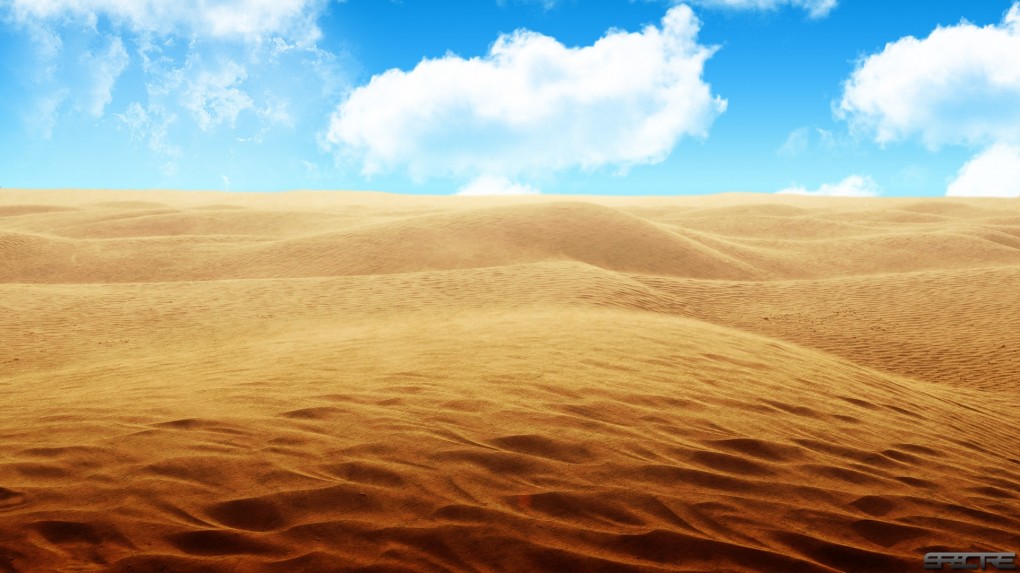                        Автор  конспекта ННОД                                            Шаповалова Татьяна Борисовна                                                воспитатель  высшей квалификационной  категории                                            МБДОУ Д/С №30 «Светлячок»                                           Адрес: ст. Ольгинской  Аксайского р-на пер. 4 д.№37                                                                    Т. 8 86350 38-1-29Программное содержание:  Приоритетная образовательная область  «Познавательное развитие»1.Познакомить детей с пустыней, как одной из  природно-климатических зон, с ее особенностями в растительном и животном мире.2.Показать взаимосвязь между внешним видом  животных и растений и условиями жизни в пустыне.3.Познакомить детей с такими явлениями  в пустыне, как песчаные бури, барханы, дюны, мираж, оазис. 	Образовательная область  «Физическое развитие»1.Расширить представление детей о способах сохранения здоровья человека в условиях жаркого климата и песчаных бурь.2.Продолжать развивать  тактильные ощущения детей и управлять вдохом и выдохом, в процессе игр с песком. 3.Воспитывать бережное отношение к воде, как к источнику всего живого на земле.Образовательная область  «Художественно-эстетическое развитие»1.Развивать чувство цвета. 2.Упражнять в составлении композиции из заданного набора силуэтов.Образовательная область «Речевое развитие»1.Развивать диалогическую речь.2.Учить составлять небольшой творческий рассказ.3.Пополнить  словарный запас детей: «песчаная пустыня», «барханы», «дюны», «оазис», «мираж», «верблюжья колючка», «саксаул», «тушканчик» и др.4. Объяснить смысл сочетания «корабль пустыни». Образовательная область: «Социально-коммуникативное развитие»1. Воспитывать чувство коллективизма и взаимопомощи, умение действовать сообща, помогая друг  другу. Предпосылки учебной деятельности:1.Учить детей строить модель пустыни, отражающую  взаимосвязь растений, животных с помощью нового способа моделирования объектов природы – контурного изображения. Развивать умение узнавать природные  объекты в контурном изображении.2.Упражнять в поисковой деятельности по выявлению знакомых и неизвестных  детям свойств  песка.Предварительная работа:1. Рассматривание иллюстраций о природных зонах;2. Чтение рассказа «Корабль пустыни»; 3.Моделирование различных природных зон;4.Игры и опыты в «Центре песка и воды».Оборудование для педагога:1.Игрушка – верблюженок  и большая верблюдица.2.Мультимедийная презентация «Пустыня» и интерактивная доска.3.Набор  слайдов с климатическими зонами: «степь», «море», «горы», «пустыня».Оборудование для детей:1.Емкости с сухим песком, трубочки для коктейля.2.Листы цветной бумаги в наборе.3. Контурные силуэты животных и растений.Вводная часть (мотивационный, подготовительный этап)1.Слышится чей-то плач, появляется «верблюженок». Он  маленький, разговаривать не умеет. (Ситуативный разговор)2. Ребята, что же с ним могло   случиться?(Ответы детей) (Составление детьми коротких творческих рассказов).3. И как же мы можем ему помочь?(Ответы детей)  ( Решение проблемы).Как же нам добраться до пустыни?(Ответы детей)4.Значит летим на самолете, а затем на автобусе.(Логоритмические упражнения).АвтобусВот мы в автобусе сидим
И сидим, и сидим
И из окошечка глядим
Всё глядим!
Глядим назад, глядим вперёд
Вот так вот, вот так вот
Ну что ж автобус не везёт
Не везёт?
Колёса закружились
Вот так вот, вот так вот
Вперёд мы покатились
Вот так вот!
А щётки по стеклу шуршат
Вжик-вжик-вжик, вжик-вжик-вжик
Все капельки смести хотят
Вжик-вжик-вжик!
И мы не просто так сидим
Бип-бип-бип, Бип-бип-бип,
Мы громко-громко все гудим
Бип-бип-бип!
Пускай автобус нас трясёт
Вот так вот, вот так вот
Мы едем-едем всё вперёд
Вот так вот!                                                      (Дети выполняют движение по тексту)                                 Основная часть (содержательный,деятельностный этап)(Рассказ  воспитателя)  И вот мы в пустыне. Что же такое «Пустыня»Пустыня - тип ландшафта, характеризуется равнинной  поверхностью и большим скоплением песка, почти лишенной растительности, а из животных присутствуют только специфические виды, и очень жарким климатом.Самая большая  песчаная   пустыня, куда мы с вами приехали – пустыня  Сахара.Слайд – шоу «Пустыня Сахара»  И так – Пустыня, это прежде всего горячий песок, который нагревается под палящими лучами солнца. Сейчас мы с вами это почувствуем.. (Ходьба по дорожке с горячим песком) Путешествовать по пустыне очень не просто: ноги утопают в горячем песке, горячий ветер дует в лицо, песок засыпает глаза, мы закрываем лицо руками и без сил опускаемся на песок. (Дети выполняют все движения)Поисковая    деятельность детей, управляемая воспитателем   1.«Песчинка под лупой» (Песок-это множество песчинок)  2.  «Сухой дождь» (ПочувствоватьСыпучесть и подвижность сухого песка)  3. «Волны на песке» ( Через коктельную трубочку имитируем песчаные  волны.)4.«Дюны и барханы» (В банку с песком дуем через трубочку, заставляя песок перемещатся с одного места на другое) В этой ситуации, когда человек без сил двигаться по пустыни, ему на помощь приходит одно животное, а какое вы узнаете, когда отгадаете загадку: Сколько важности в походке!По пустыне-сковородкеПо колючкам босиком Кто идет с горбом-мешком?(Ответы детей)Конечно верблюд, и сейчас мы посмотрим, чем верблюд отличается от других животных: Слайд – шоу  «Верблюды» Верблюдов называют  «корабль пустыни», как вы думаете, почему?  (Ответы детей)Обобщающий рассказ воспитателя.Давайте  посмотрим на экран и познакомимся с другими животными, которые живут в пустыне.Слайд – шоу  «Животные пустыни»Физминутка- Вы, наверно все устали?-Да!- И поэтому все встали. -Дружно вытянули шеи, - И как змеи зашипели.-Пошипели, помолчали,-Как тушканчик поскакали-Поскакали, поскакали, -За барханом мы пропалиА теперь продолжим наше  путешествие и посмотрим, какие растения растут в пустыне Слайд – шоу  «Растения пустыни»Что же помогает растениям выжить в знойной пустыне. (Ответы детей)Обобщающий рассказ воспитателя.И так, какого цвета  пустыня? Вы сейчас выберете нужный цветной лист  и с помощью  силуэтных фигурок   животных и растений сделайте макет пустыни.(Творческие работы детей, самоанализ и самооценка)Заключительная часть:Посмотрите на наши модели пустыни, чем они отличаются от других природных зон? (Ответы детей)Что нового и интересного вы сегодня узнали?(Ответы детей)Обобщающий рассказ воспитателя. Раздается голос верблюдов, «появляется верблюдица»-Ребята, а вот и мама нашего верблюженка, значит мы правильно сделали, что привезли верблюженка в пустыню, к его маме, ведь каждому ребенку нужна мама!Верблюдица благодарит детей и в подарок дает коробочку с финиками!Наше путешествие окончено, сейчас мы все попробуем плоды дерева, растущего в пустыне, а свои макеты вы можете взять домой, и рассказать маме и папе об особенностях этой природной зоны, и о том, какое доброе дело мы сделали.